INDICAÇÃO Nº 5208/2018Sugere ao Poder Executivo Municipal que proceda com operação de Limpeza em toda área verde aos redores da Escola Augusto Scomparin, localizado no Bairro São Francisco, em nosso Município.Excelentíssimo Senhor Prefeito Municipal, Nos termos do Art. 108 do Regimento Interno desta Casa de Leis, dirijo-me a Vossa Excelência que proceda com operação de Limpeza em toda área verde aos redores da Escola Augusto Scomparin, localizado no Bairro São Francisco, em nosso Município.Justificativa:Conforme solicitação de munícipes e em visita realizada “in loco”, pôde constatar uma situação total de abandono da área verde, com entulhos, restos, lixos, trazendo para este local vários insetos e animais peçonhentos, com proliferação de Escorpiões fazendo com que traga muita insegurança pois aos redores dessa área está a escola Augusto Scomparin que é frequentada por varias crianças.                   Plenário “Dr. Tancredo Neves”, em 23 de Novembro de 2018.FELIPE SANCHES-Vereador -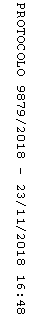 